Община …………….………………………                                                          Приложение № 1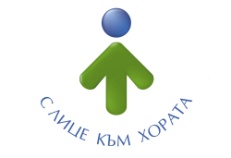 …………………….............................................вх. №...………................../......................20...  г.ДАНЪЧНА ДЕКЛАРАЦИЯ  по чл. 54, ал. 4 от Закона за местните данъци и такси за притежавано пътно превозно средство, без леки автомобили В кои случаи се подава – Декларацията се подава при придобиване на пътно превозно средство, с изключение на леки и товарни автомобили с технически допустима максимална маса не повече от 3,5 тона, от повече от едно лице, при придобиване по наследство, както и когато собственикът/собствениците на пътното превозно средство няма/нямат постоянен адрес, съответно седалище на територията на страната. Декларация се подава и при настъпване на обстоятелства, представляващи основания за освобождаване от данък или за ползване на данъчно облекчение по чл. 59, ал. 4 от Закона за местните данъци и такси /ЗМДТ/.От кого се подава - Декларацията се подава от собствениците на пътни превозни средства, регистрирани за движение по пътната мрежа в Република България. Подадената декларация от един от съсобствениците ползва останалите съсобственици, като се вписват данните за другите съсобственици. Срок на подаване – Декларацията се подава в двумесечен срок от придобиването на пътното превозно средство или от настъпването на обстоятелство, представляващо основание за ползване на данъчно облекчение  по чл. 59, ал. 4 от ЗМДТ или за освобождаване от данък. При придобиване на превозно средство, което не е регистрирано за движение в страната, двумесечният срок започва да тече от датата на регистрацията за движение. При придобиване на превозно средство по наследство декларацията се подава в шестмесечен срок от откриване на наследството. Къде се подава – Декларацията се подава пред общината по постоянния адрес, съответно седалище /за предприятия/ на собственика. Когато собственикът няма постоянен адрес или седалище на територията на страната, декларацията се подава пред общината по регистрация на превозното средство. Срок за плащане - Данъкът върху превозните средства се заплаща на две равни вноски в следните срокове: до 30 юни и до 31 октомври на годината, за която е дължим. На предплатилите до 30 април за цялата година се прави отстъпка от 5 на сто. За превозното средство, придобито или регистрирано за движение през текущата година данъкът върху превозните средства се заплаща в двумесечен срок от придобиването му, съответно от регистрацията му за движение. Какви документи се прилагат - При подаване на декларацията се представят: документ за платен данък при придобиване на декларираното превозно средство, когато в общината няма информация за платения данък при придобиване копие на платежния документ, в случаите, в които данъкът за автомобила за годината на придобиване е платен от предишния/те собственик/ци за времето до края на календарната година в община, различна от общината на подаване на настоящата декларациякопие от свидетелството за регистрация на превозното средство се прилага в случаите, когато към момента на подаване на настоящата декларация в общината няма данни от регистъра на пътните превозни средства, поддържан от Министерството на вътрешните работи въз основа на чл. 54, ал. 7 от ЗМДТ, служителят на общинската администрация може да изисква документи, удостоверяващи факти и обстоятелства, имащи значение за данъчното облаганеД Е К Л А Р А Ц И Я1. от …………......................................................…….…………………............................………................................/трите имена на лицето; наименование на предприятието/ЕГН/ЛНЧ/ЛН/служебен номер на чужд гражданин/ ………………………….…………….......…...........................ЕИК …….……………………………………………………………………………………………………………….. постоянен адрес/седалище …………………………..…………………………………..…………………….….…...адрес за кореспонденция ….……………………….……………………………….………….……………………....л.к. №……...…….......…..., издадена на ...........…………….., от ………….……............………………………...…. притежаващ/о ……………………….. идеални части от декларираното превозно средство.2. чрез ........................................................................................................................……………..…………..………./трите имена на представителя или пълномощника/ЕГН/ЛНЧ/ЛН/служебен номер на чужд гражданин /………………..…………………………..……………….….. постоянен адрес: ....……………................................................................................................………………….…...л.к. №…..…..........……..…, издадена на ….………................., от…….………………...……………………….…..пълномощно №....…………..., заверено на …………………..от .....................…………………….....…………...../нотариус/3. Настоящата декларация се подава на следното основание /отбележете с “х”/:придобиване на пътно превозно средство, без леки автомобилинастъпване на обстоятелство, водещо до данъчно облекчение или освобождаване от данъкподаване на коригираща декларация за пътното превозно средство4. Декларираното превозно средство притежавам/предприятието притежава в съсобственост със следните лица и в следните идеални части: 4.1....................................................…….……………………….……............................……….....……………………  /трите имена на лицето;наименование на предприятието/ЕГН/ЛНЧ/ЛН или служебен № за чужд гражданин ……..…………………………………………………………..ЕИК ……………..…………….…………………………………………………………………………………………  постоянен адрес/седалище ….………………………………………..………….…………………………………….адрес за кореспонденция .…………………………………………........……………………………………………...л.к. № ……………..…………., издадена на …………….. от …………………………………………...…………..притежаващо ……………………………… идеални части.4.2....................................................…….……………………….……............................……….....……………………  /трите имена на лицето;наименование на предприятието/ЕГН/ЛНЧ/ЛН или служебен № за чужд гражданин ……..…………………………………………………………..ЕИК ……………..…………….…………………………………………………………………………………………  постоянен адрес/седалище ….………………………………………..………….…………………………………….адрес за кореспонденция .…………………………………………........……………………………………………...л.к. № ……………..…………., издадена на …………….. от …………………………………………...…………..притежаващо ……………………………… идеални части.5. Декларирам, че притежавам/представляваното от мен предприятие притежава следното пътно превозно средство:вид ....................................……..................................................................………………….........................................../мотоциклет, мотопед, автобус, товарен автомобил с технически допустима максимална маса над 3,5 т,  седлови влекач или влекач за ремарке, товарно или къмпинг ремарке към лек автомобил, моторна шейна, специален автомобил - бетоновоз, бетонпомпа и др., автокран, трактор, други самоходни машини и др. /марка ....……...............….......….......…..........................., модел ……………...............…................………..…….…,модификация……………………..………………….…., вид гориво …..…..….…..………………………….…..…,обем на двигателя ……………...…............................…. куб. см, мощност kW /к.с./……….....……..... /.............../, екологична категория …………………… /Евро 3, 4, 5, 6 или ЕЕV, посочена в свидетелството за регистрация на превозното средство/брой места /за автобуси/ ………….……, товароносимост /за товарни автомобили с технически допустима максимална маса над 3,5 т, но не повече от 12 т/ ……...……, товароподемност /за автокранове/ …………………; за влекачи с ремаркета, седлови влекачи и товарни автомобили с технически допустима максимална маса над 12 т.: технически допустима максимална маса………… тона, допустима максимална маса …….…. тона /за влекачи се посочва допустимата максимална маса на състава от ПС/, брой на осите .…… /за влекачи – брой на осите само на влекача/, вид на окачването /отбележете с “х”/: пневматично или прието за еквивалентно на пневматичното; 	други системи на окачванедата на първоначална регистрация в страната …………….., регистрирано в „Пътна полиция“ при ОД на МВР – гр. ……………………, регистр. № ………………………………….., № на шаси ……......…..........................., № на двигателя …………......................………...………………………………………………………………..…, начин на придобиване ................……..…………………………….…, дата на придобиване..................................., № и дата на митн. декларация /при внос/ ..............……..............…................................................................................., № и дата на документа за придобиване …………………………………………………………………………….Забележки: 1. Когато липсват данни за годината на производство на автомобила, за “година на производство” се попълва годината на първата му регистрация /независимо дали тя е в страната или в чужбина/.2. Когато в регистъра на пътните превозни средства, поддържан от Министерството на вътрешните работи, няма данни за екологичната категория на автомобила, се приема, че превозното средство е без екологична категория.6. Декларирам, че е налице следното обстоятелство, представляващо основание за ползване на данъчно облекчение /отбележете с “х”/:	превозното средство е мотоциклет или мотопед с мощност на двигателя до 74 kW включително, и  съответства на екологична категория  Евро 4, 5 или 6,  посочена в свидетелството за регистрация на пътното превозно средствопревозното средство е автобус, товарен автомобил с технически допустима максимална маса над 3,5 т, влекач за ремарке или седлови влекач, с двигател, съответстващ на екологична категория Евро 3, 4, 5, 6 или ЕЕV, посочена в свидетелството за регистрация на пътното превозно средствопревозното средство е автобус, извършващ обществен превоз на пътници по редовни автобусни линии в градовете или в слабонаселени планински и гранични райони, субсидирани от общините и не се използва за други цели7. Декларирам, че е налице следното основание за освобождаване от данък /отбележете с “х”/:превозното средство е на държавен или общински орган или организация на бюджетна издръжка със специален режим на движениепревозното средство е линейка или пожарна колапревозното средство е на ДА „Технически операции“ и служи за изпълнение на дейностите, определени със законпревозното средство е на дипломатическо представителство или консулство /освобождаване при условията на взаимност/превозното средство е на БЧК и се използва за целите на организациятапревозното средство е придобито в техническа неизправност превозното средство е електрическо превозно средство от категория L5е, L6e или L7e, определено в чл. 4 от Регламент /ЕС/ № 168/2013 г.превозното средство е електрически мотоциклет или мотопед8. Декларирам, че превозно средство е придобито от ………………………………………..…………….....…..и /трите имена и ЕГН/ЛНЧ/ЛН на лицето/ата/наименование и ЕИК на предприятието/данъкът за времето до края на годината:/отбележете с “х”/:	  е заплатен от предходния собственик   не е заплатен.Забележка: В случай че данъкът е заплатен от предходния собственик за времето до края на календарната година в община, различна от общината, в която се подава настоящата декларация, се прилага копие от платежния документ.Дата: ................................                                Декларатор/и: 1. ………………………								/подпис/                                                                                                   2. ……………………....								/подпис/ 